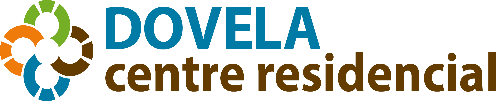 HORARI RESIDENCIA I CENTRE DE DIA2021La llengua vehicular del centre és el catalàTenim a disposició dels residents i les families fulls de incidencia i reclamacionsMaribel Martínez FernándezDirectora Centre Residencial DovelaBarcelona  febrer de 2021.07:15h a 09:30h AIXECAR-SE I HIGIENE09:15h a 10:00hESMORZAR10:00h a 13:00hACTIVITATS13:00h a 14:30hDINAR14:30h a 16:30hDESCANS-MIGDIADA16:30hBERENAR17:00h a 19:00hACTIVITATS19:00 a 20:30hSOPAR A partir de 20:30h  ENLLITADA23:00 a 24:00hRESOPÓ